MERSİS’te kayıtlı olması zorunlu olan yararlanıcılara ait MERSİS bilgileri ile formda beyan edilen bilgiler arasında uyumsuzluk olması halinde başvuru işleme alınmayacağından, MERSİS bilgilerinin güncel olduğu mutlaka kontrol edilmelidir. Şubelere ait başvurular değerlendirmeye alınmayacak olup, merkez şirketlerin başvuru yapması zorunludur. (*) Ticaret sicilinde/MERSİS’de yer alan faaliyet gösterilen sektörlerin 4’lü NACE kodu ve adlarının eklenmesi gerekmektedir. Sektör bilgisinin eklenmemesi durumunda yararlanıcılar ilgili sektör kapsamında başvuru yapamayacaktır. Eklenen sektörler kapsamında tescilli markalar varsa ilgili sütunda belirtilmelidir. İşbirliği kuruluşları ana faaliyet sektörlerini belirtebilir.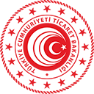 T.C. TİCARET BAKANLIĞI(Uluslararası Hizmet Ticareti Genel Müdürlüğü)E-Turquality (Bilişimin Yıldızları) ProgramıYurt Dışı İhale Desteği Görüş ve Değerlendirme FormuEKBYİhaleGörüşKÜNYE BİLGİLERİKÜNYE BİLGİLERİKÜNYE BİLGİLERİMERSİS No:Adı / Unvanı:Vergi No:Vergi Dairesi:KEP Adresi:Web Adresi:E-Posta Adresi:Telefon No:Merkez Adresi:İhracatçılar Birliği Üye No :FAALİYET GÖSTERİLEN SEKTÖR ve MARKA BİLGİLERİ (*)FAALİYET GÖSTERİLEN SEKTÖR ve MARKA BİLGİLERİ (*)FAALİYET GÖSTERİLEN SEKTÖR ve MARKA BİLGİLERİ (*)FAALİYET GÖSTERİLEN SEKTÖR ve MARKA BİLGİLERİ (*)No4’lü NACENACE AdıMarka (Varsa)123FİRMA TARAFINDAN GELİŞTİRİLEN SATIŞA KONU HİZMET/TEKNOLOJİ/YAZILIM/MOBİL UYGULAMA/DİJİTAL OYUNA İLİŞKİN BİLGİLERFİRMA TARAFINDAN GELİŞTİRİLEN SATIŞA KONU HİZMET/TEKNOLOJİ/YAZILIM/MOBİL UYGULAMA/DİJİTAL OYUNA İLİŞKİN BİLGİLERFİRMA TARAFINDAN GELİŞTİRİLEN SATIŞA KONU HİZMET/TEKNOLOJİ/YAZILIM/MOBİL UYGULAMA/DİJİTAL OYUNA İLİŞKİN BİLGİLERNoHizmet/Teknoloji/Yazılım/Mobil Uygulama/Oyun AdıSunulduğu Web sitesi/Platform(Bağlantı adresini belirtiniz.)123BİLİŞİM ALT SEKTÖRÜ BİLGİSİBİLİŞİM ALT SEKTÖRÜ BİLGİSİUygun olanın başındaki kutuyu işaretleyiniz (X) Uygun olanın başındaki kutuyu işaretleyiniz (X) [  ]Yazılım[  ]Gömülü yazılım[  ]Dijital oyun[  ]E-spor[  ]Finansal yazılım ve teknolojiler[  ]Blok zincir yazılım ve teknolojiler[  ]Yapay zekâ ve büyük veri[  ]Siber güvenlik[  ]Akıllı şehir yazılım ve hizmetleri[  ]Yeşil dönüşüm yazılım ve hizmetleri[  ]Telekomünikasyon, 5G, bulut ve iletişim hizmetleri[  ]Veri merkezi[  ]Bilişim hizmetleri[  ]Sistem bakım ve destek hizmetleri[  ]Dijital aracılık ve hizmet platformlarıİHALENİN TÜRÜİHALENİN TÜRÜUygun olanın başındaki kutuyu işaretleyiniz (X) Yalnızca bir adet seçim yapabilirsiniz.Uygun olanın başındaki kutuyu işaretleyiniz (X) Yalnızca bir adet seçim yapabilirsiniz.[  ]Yabancı kamu kurum ve kuruşlarınca düzenlenen ihaleler[  ]Yabancı işbirliği kuruluşu, sektörel dernek, sivil toplum kuruşlarınca düzenlenen ihaleler[  ]Yabancı şirketlerce düzenlenen ihaleler[  ]Yabancı şirketlerce düzenlenen belli istekliler için davet usulü düzenlenen ihalelerİHALEYE İLİŞKİN BİLGİLERİHALEYE İLİŞKİN BİLGİLERİhalenin Adı /Kapsamıİhale Tarihiİhalenin ana başlıkları ve kapsamı hakkında bilgi veriniz. İhalenin ana başlıkları ve kapsamı hakkında bilgi veriniz. İhalenin firmanın gelirlerine katkılarını değerlendiriniz.İhalenin firmanın gelirlerine katkılarını değerlendiriniz.İHALEYE BİRLİKTE İŞTİRAK EDECEK ŞİRKET/KURULUŞ BİLGİLERİ (VARSA)İHALEYE BİRLİKTE İŞTİRAK EDECEK ŞİRKET/KURULUŞ BİLGİLERİ (VARSA)İHALEYE BİRLİKTE İŞTİRAK EDECEK ŞİRKET/KURULUŞ BİLGİLERİ (VARSA)NoÜlkeŞirket/Kuruluş Adı/UnvanıİHALE KAPSAMINDA HİZMET SUNULACAK ŞİRKET/KURULUŞ PROFİLİİHALE KAPSAMINDA HİZMET SUNULACAK ŞİRKET/KURULUŞ PROFİLİİHALE KAPSAMINDA HİZMET SUNULACAK ŞİRKET/KURULUŞ PROFİLİİhaleyi Açan Şirket / Kuruluş Adı / Unvanı:Web Adresi:E-Posta Adresi:Telefon No:Merkez Adresi:Faaliyet gösterdiği alanlar/sektörler:Faaliyet gösterdiği ülkeler:İlgili kişi ve iletişim bilgileri:İhale web sitesi bağlantısı (varsa):İhaleyi finanse eden Şirket / Kuruluş Adı / Unvanı:İhale kapsamında hizmet sunulacak hizmet sunulacak şirketin/kuruluşun gerçekleştirdiği faaliyetler, ürün/hizmetleri hakkında detaylı bilgi veriniz. Faaliyet gösterdiği ülkeler, sektördeki durumu-sıralaması, geçmişi hakkında bilgi veriniz.İhale kapsamında hizmet sunulacak hizmet sunulacak şirketin/kuruluşun gerçekleştirdiği faaliyetler, ürün/hizmetleri hakkında detaylı bilgi veriniz. Faaliyet gösterdiği ülkeler, sektördeki durumu-sıralaması, geçmişi hakkında bilgi veriniz.İhale kapsamında hizmet sunulacak hizmet sunulacak şirketin/kuruluşun gerçekleştirdiği faaliyetler, ürün/hizmetleri hakkında detaylı bilgi veriniz. Faaliyet gösterdiği ülkeler, sektördeki durumu-sıralaması, geçmişi hakkında bilgi veriniz.İhale kapsamında hizmet sunulacak hizmet sunulacak şirketin/kuruluşun gerçekleştirdiği faaliyetler, ürün/hizmetleri hakkında detaylı bilgi veriniz. Faaliyet gösterdiği ülkeler, sektördeki durumu-sıralaması, geçmişi hakkında bilgi veriniz.PROJE DESTEKLENMELİ Mİ?PROJE DESTEKLENMELİ Mİ?Ticaret Müşavirliğiniz/Ataşeliğiniz tarafından ihalenin içeriği, kapsamı, tahmini bedeli,  hizmet sağlayıcı şirket, ihale sahibi şirket ve hizmet alıcı şirketi,incelendiğinde ülkemizin hizmet ticareti politikaları, destek için başvurulan Karar kapsamında belirtilen esaslar, ihalede belirtilen nitelikler değerlendirildiğinde destek kapsamına alınmalı mıdır?Ticaret Müşavirliğiniz/Ataşeliğiniz tarafından ihalenin içeriği, kapsamı, tahmini bedeli,  hizmet sağlayıcı şirket, ihale sahibi şirket ve hizmet alıcı şirketi,incelendiğinde ülkemizin hizmet ticareti politikaları, destek için başvurulan Karar kapsamında belirtilen esaslar, ihalede belirtilen nitelikler değerlendirildiğinde destek kapsamına alınmalı mıdır?[  ]Evet [  ]HayırTİCARET MÜŞAVİRLİĞİ/ATAŞELİĞİTİCARET MÜŞAVİRLİĞİ/ATAŞELİĞİTİCARET MÜŞAVİRLİĞİ/ATAŞELİĞİAdı-Soyadı:Tarih:İBRAZ EDİLMESİ GEREKEN BELGELERİBRAZ EDİLMESİ GEREKEN BELGELERBelge NoEkler1İhale ilanı ve/veya davet mektubu2Teknik şartname (varsa)3 Kısa liste (Shortlist) (varsa)4Sözleşme taslağı (varsa)5Yaklaşım raporu, yapı programı, kavramsal proje/rapor, metodoloji (varsa)DİKKAT EDİLECEK HUSUSLARKEP ile yapılacak başvurularda, bu formun ve ekinde sunulacak belgelerin birleştirilmemesi, her belgenin ayrı ayrı taranarak gönderilmesi gerekmektedir.Excel formları ayrıca excel formatında KEP’e eklenmelidir.Tüm formlar bilgisayar ortamında doldurulmalıdır.(EBYS’den gönderimlerde fiziki imza veya kaşeye ihtiyaç duyulmamakta olup, belge üzerinde yer alacak imza geçerli sayılacaktır.)